Nora 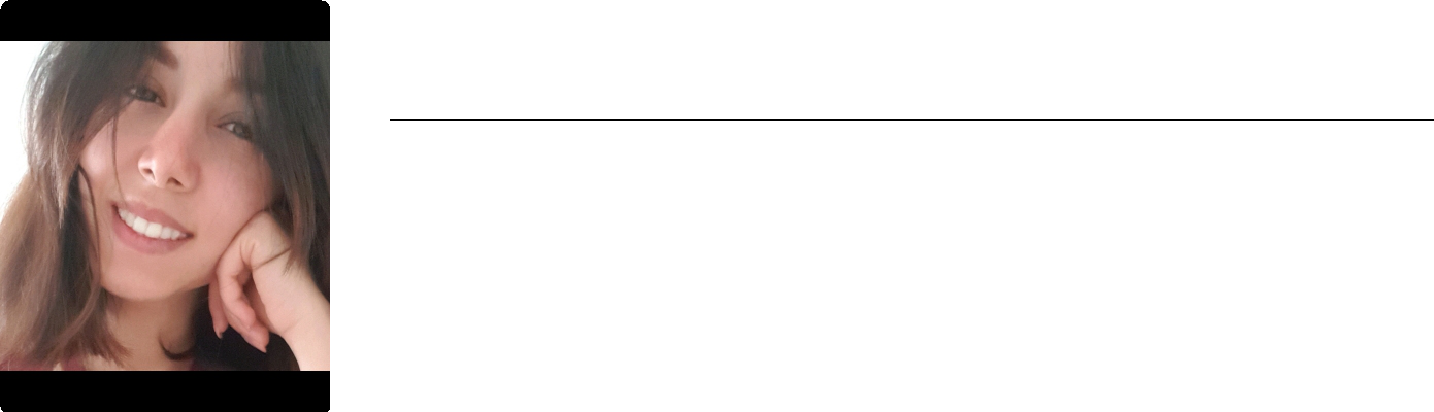 CONTACTWORK EXPERIENCEDubai	nora-399641@2freemail.com UAE	+971504753686A well-reputed Airline	Aug. 2018 — Aug.2020Cabin CrewProvide excellent customer service to passengers, upholding the brand values and best-in-class quality standards set by Emirates in the aviation industry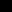 Carry out pre-flight duties, including checking the safety equipment and performing security checks Manage passenger behavior and deal with any difficulty onboardFirst aid response to passengers or colleagues and deal with any other stressful emergency situations in the cabinTraveled all over the world and interacted with different cultures and backgrounds, having visited more than 50 countries across all continents (with layovers ranging from 1 to 4 days) Producing written flight reports after each journeyQualified and experienced operating the Airbus A380 and Boeing 777Vodafone	Jan. 2014 — Jan. 2017Customer Service Representative (While Studying)Manage and resolve customer complaintsIdentify and escalate issues to supervisorsResearch, identify, and resolve customer complaints using applicable softwareRecognize, document, and alert the management team of trends in customer callsComplete call logs and reportsEDUCATION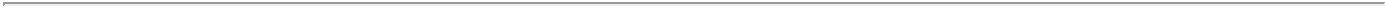 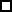 QUALIFICATIONMicrosoft Office applications:Word, Outlook, Excel and PowerPoint. Knowledge of video and picture editing software such as Adobe. Full understanding of all social media platforms. Certified by GCAA for First aid and Emergency response. Knowledge of content management systemsLANGUAGEArabic: NativeEnglish: Near native/ FluentFrench: BeginnerPortuguse: In ProgressTRAININGLinkdin CertificatesMarketing Communication and media planning WorkshopSearch Engine Optimization (SEO)Google analyticsSocial Media ManagementAdobe Premier Video editingAdvanced Digital MarketingSKILLSWeb DevelopmentVideo editing(Adobe premiere)Analytical Tools (Google analytics)Project Managment (Social Media Campaign Management)Communication, Network and NegotiationContent Writing, Copy WritingFlexible Attitude and AdaptiveINTERESTSTravelling the world and experience new cultures (meeting different people, traditions and gastronomies)Water sports, including free diving and scuba diving (AIDA II certification for free and scuba diving)Flow yogaRunning long distanceREFERENCESReferences available upon request.Nora Nadim	2Bachelor Degree in BusinessBachelor Degree in BusinessBachelor Degree in BusinessSep.2016 — Sep. 2019Administration(English section)Administration(English section)Administration(English section)Helwan universityHelwan universityHelwan universityFields Covered:Fields Covered:Fields Covered:MarketingMarketingMarketingHuman resourcesHuman resourcesHuman resourcesStatisticsStatisticsStatisticsCommunicationCommunicationCommunicationOrganizational leadershipOrganizational leadershipOrganizational leadershipbusiness oriented computer applicationsbusiness oriented computer applicationsbusiness oriented computer applicationsFinancial managmentFinancial managmentFinancial managmentResources managment:people, money, timeResources managment:people, money, timeResources managment:people, money, timeStrategic planningStrategic planningStrategic planning